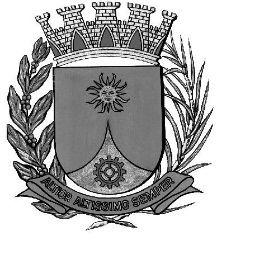 CÂMARA MUNICIPAL DE ARARAQUARAAUTÓGRAFO NÚMERO 203/17PROJETO DE LEI NÚMERO 182/17INICIATIAVA: VEREADOR GERSON DA FARMÁCIAInclui no Calendário Oficial de Eventos do Município de Araraquara a Campanha de Conscientização Junho Vermelho, a ser realizada anualmente no mês referido e dá outras providências.	Art. 1º Fica incluído no Calendário Oficial de Eventos do Município de Araraquara a Campanha de Conscientização Junho Vermelho, a ser realizada anualmente no mês referido.Paragrafo Único. Junho Vermelho é uma campanha de conscientização realizada por diversas entidades no mês de junho dirigida a sociedade sobre a importância da doação de sangue.	Art. 2º A data a que se refere o artigo anterior poderá ser comemorado anualmente com reuniões, palestras ou outros eventos.	Art. 3º Os recursos necessários para atender as despesas com execução desta lei serão obtidos mediante doações e campanhas, sem acarretar ônus para o Município.	Art. 4º Esta lei entra em vigor na data de sua publicação.	CÂMARA MUNICIPAL DE ARARAQUARA, aos 06 (seis) dias do mês de setembro do ano de 2017 (dois mil e dezessete).JÉFERSON YASHUDA FARMACÊUTICOPresidente